Priprava na veseli december. V vrtcu nariši risbico z zimskim motivom ali pobarvaj kakšno zimsko pobarvanko.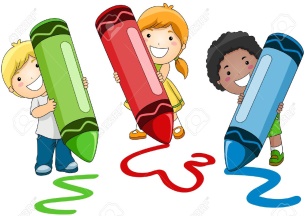 Postavite jelko… mogoče je čas za nakup kakšne nove bunkice ali okraska? (letna tradicija)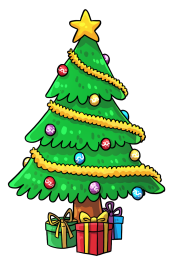 Zvečer pride Miklavž… zlošči svoje škornje in zjutraj te morda kaj pričaka v njih.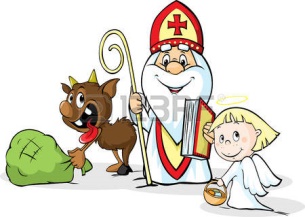 Te je Miklavž obiskal? Danes izdelaj okraske iz slanega testa.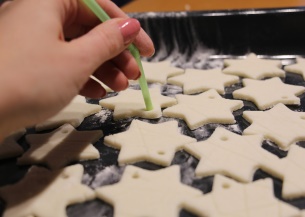 Dedi ima rojstni dan… nariši mu kaj lepega in napiši kakšno lepo besedo.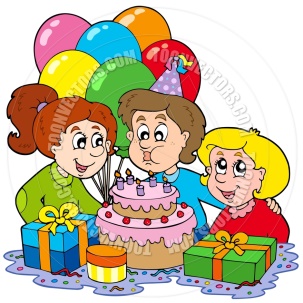 Petek je… jutri ne greš v vrtec, zato si lahko dlje pokonci.  Ati gre na zabavo, kaj če bi tudi vidve z mami imeli pižama party?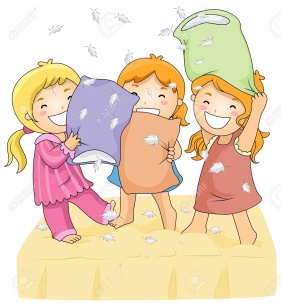 Pripravi se na nastop iz ritmične gimnastike. Mogoče te tam že obišče Božiček…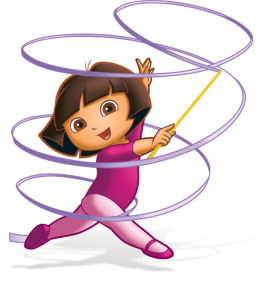 Si lepo nastopala? Za nagrado te Dedek Mraz vabi na predstavo… kdo ve, mogoče pride tudi on…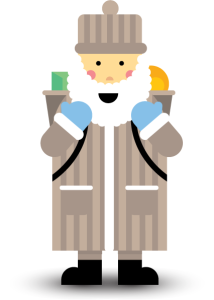 Izdelaj Božične voščilnice za tiste ki jih imaš najraje in pobarvaj okraske iz slanega testa… sedaj so že suhi.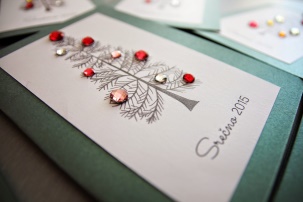 Kaj če bi šla v knjižnico in izbrala kakšno božično pravljico?  Lahko bi jo prebrali tudi v vrtcu.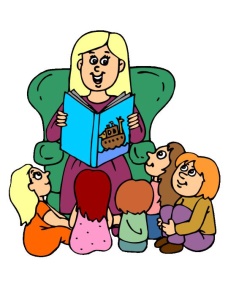 Imaš Božično žito? Danes je pravi čas za sejanje le tega, da bo do prihoda Božička že lepo zeleno. 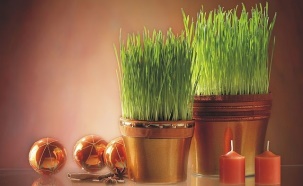 Kaj če bi danes pogledali kakšno božično risanko… Božiček pride čez 10 dni.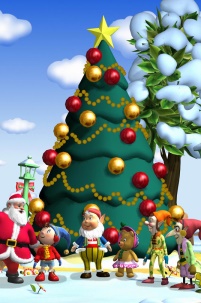 Je božično žito že pokukalo iz zemlje? Malo ga zalij z vodo in lepimi besedami, preden greš na Ptuj.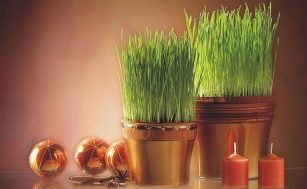 Nedelja… privoščite si umirjen večer s piknikom pod jelko (kaj praviš na palačinke in čaj?)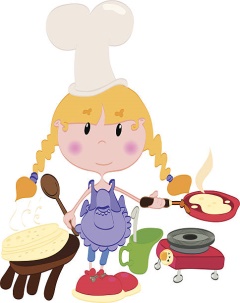 Si za večerni sprehod po Ljubljani, da boš videla kako je okrašena? Privošči si še kakšno pečeno miško in čaj.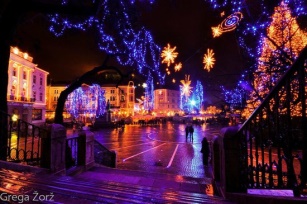 Samo še 5 dni do Božiča… čas je, da napišeš Božičku pismo in ga pošlješ na severni pol.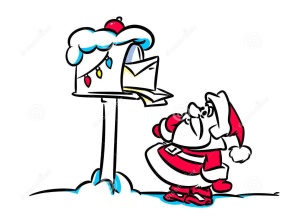 Ker je zunaj že zelo mrzlo, si privošči čaj pod jelko. Lahko zaigraš še kakšno predstavo za atija in mamico.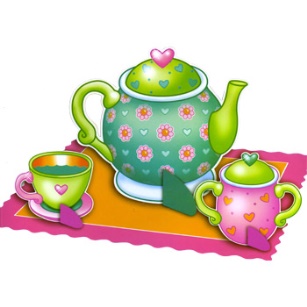 Še samo 2 dni in pride božiček… čas je da mu spečeš piškote. V vrtcu boste imeli praznično kosilo… ne pozabi na lepe besede.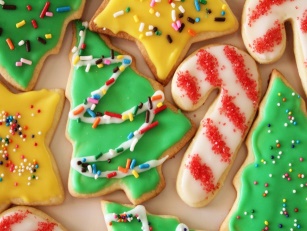 Imaš vse pripravljeno za Božička? Ob piškotu mu zvečer ne pozabi nastaviti še mleka! 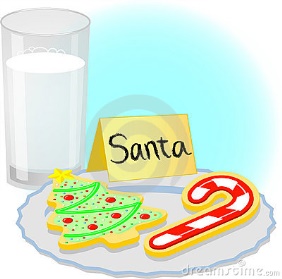      BOŽIČ!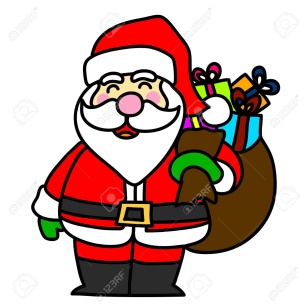 